Third Party Verification Shipping Form Third Party Company Information UA Shipper Information Chemical/ Shipping Material InformationMark All Hazardous Classifications that Apply: 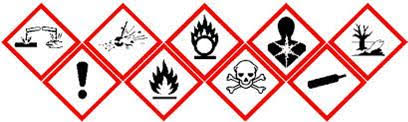 List All Precautionary Statements that Apply: List All Hazard Statements that Apply: Please complete the NFPA Fire Diamond for the Chemical you wish to ship: 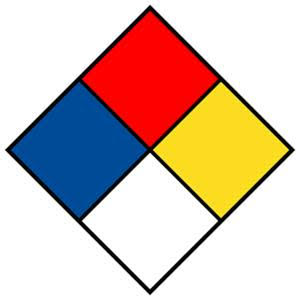 Mark all DOT Shipping Labels that apply: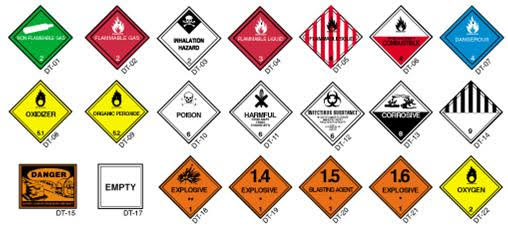 EHS Personnel OnlyName:Shipping Address: Phone:Billing Address: Contact Personnel: Email: Tax Identification Number: Date: Name: Name: Shipping Address: Shipping Address: PI Name: PI Name: Billing Address: Billing Address: Contact Personnel: Contact Personnel: Email: Email: Phone: Phone: Post-doc/grad/undergrad/lab personnelPost-doc/grad/undergrad/lab personnelUA Building: UA Building: UA Research Room Number: UA Research Room Number: Tax Identification Number: Date: Date: CWID: Chemical Name: Chemical Manufacturer: State:  Liquid /   Gas    /  Solid     / Powder Quantity: Shipping with any hazardous materials for preservation such as dry ice:  if yes, please explain below:Verification:               APPROVED             DENIED EHS Special Instructions: 